１２／６情報モラル授業　　　　　　　　　　　年　　組　　番　氏名○やってみよう！「この人、ネットを使いすぎだなぁ」と思う順にカードを並べてみましょう。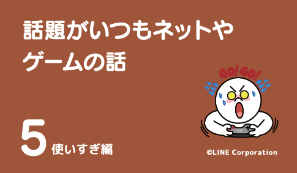 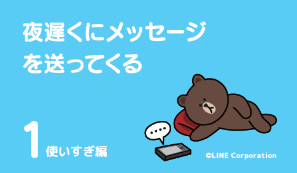 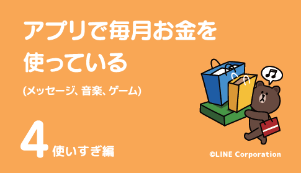 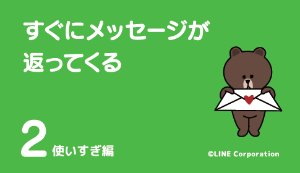 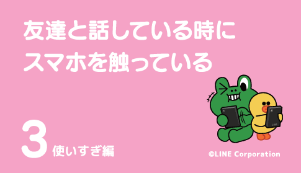 ○考えてみよう！Ｑ　どんなトラブルが起こる可能性があるだろうか？◎ネットやゲームの「使いすぎ」とは？○自分を振り返ろう！　Ｑ　ネットやゲームを「使いすぎ」ることで、相手に迷惑をかけていないだろうか？☆自分のこれからを考えよう！　Ｑ　どんな時に、どんなところを直せば「使いすぎ」によるトラブルを防げるだろうか？【出典】一般財団法人LINEみらい財団・静岡大学.「『楽しいコミュニケーション』を考えよう！『使      いすぎ編』」.自分の考え使いすぎ　　　　　　　　　　　　　　　　　　　　使いすぎじゃない使いすぎ　　　　　　　　　　　　　　　　　　　　使いすぎじゃない使いすぎ　　　　　　　　　　　　　　　　　　　　使いすぎじゃない使いすぎ　　　　　　　　　　　　　　　　　　　　使いすぎじゃない使いすぎ　　　　　　　　　　　　　　　　　　　　使いすぎじゃない保護者の考え例では？班では？家庭では？自分の考えまとめ家庭では？家庭では？